Муниципальное бюджетное дошкольное образовательное учреждение детский сад №33   с. Вознесенского Амурского района Хабаровского края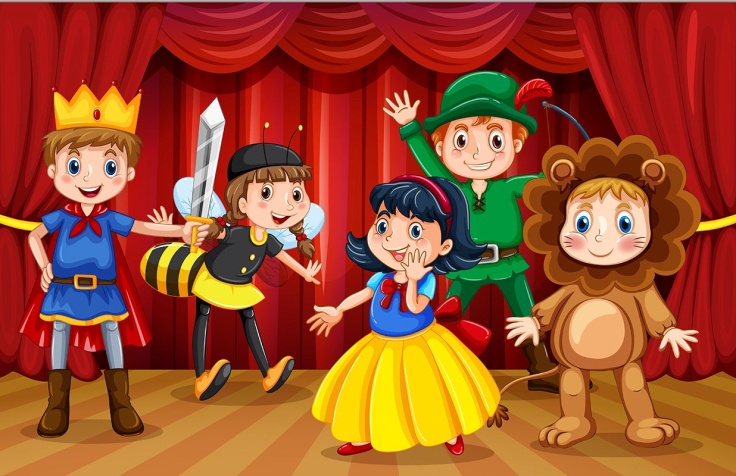 Проект по театрализованной деятельности в первой младшей группе «Театр глазами детей»с. Вознесенское, 2024 годПояснительная записка.Дошкольное учреждение – первое и самое ответственное звено в общей системе народного образования. Дошкольный возраст является наиболее важным в развитии всех психических процессов, а особенно речи. Именно речевое развитие, его объём, и характер становятся главными показателями успешности учебно-познавательной, игровой, коммуникативной, трудовой и других видов деятельности. Полноценное образование ребенка младшего дошкольного возраста возможно лишь при условии психологического комфорта ребенка в процессе общения со сверстниками, взрослыми в детском саду и семье. Одним из самых эффективных средств развития и воспитания ребенка в младшем дошкольном возрасте является театр и театрализованные игры. Игра - ведущий вид деятельности детей дошкольного возраста, а театр - один из самых демократичных и доступных видов искусства, который позволяет решать многие актуальные проблемы педагогики и психологии, связанные с художественным и нравственным воспитанием, развитием коммуникативных качеств личности, развитием воображения, фантазии, инициативности и т. д. Театрализованная деятельность является источником развития чувств, глубоких переживаний ребенка, приобщает его к духовным ценностям. Они развивают эмоциональную сферу ребенка, заставляют его сочувствовать персонажам, кроме того позволяют формировать опыт социальных навыков поведения благодаря тому, что каждое литературное произведение или сказка для детей дошкольного возраста всегда имеют нравственную направленность. В процессе театрализованной игры активизируется словарь ребенка, совершенствуется звуковая культура его речи, ее интонационный строй, что очень важно в этом возрасте. Исполняемая роль, произносимые реплики ставят малыша перед необходимостью ясно, четко, понятно изъясняться. У него улучшается диалогическая речь, ее грамматический строй.Актуальность проекта:Младший дошкольный возраст – один из благоприятных периодов всестороннего развития ребенка. У детей активно развиваются все психические процессы: восприятие, внимание, память, мышление, воображение и речь. Происходит формирование основных качеств личности.Одним из самых эффективных средств развития и воспитания ребенка в младшем дошкольном возрасте является игра и театрализованные игры.Участвуя в них, дети знакомятся с окружающим миром через образы, краски, звуки, а поставленные вопросы заставляют ребят думать, анализировать, делать выводы и обобщения. С умственным развитием тесно связано и совершенствование речи. В процессе театрализованной игры незаметно активизируется словарь ребенка, развивается диалогическая речь, совершенствуется звуковая культура речи, ее интонационный строй. Театрализованная деятельность развивает эмоциональную сферу ребенка, позволяет формировать опыт социальных навыков поведения благодаря тому, что произведение или сказка для детей дошкольного возраста всегда имеют нравственную направленность. Кроме того, театрализованная деятельность позволяет ребенку решать многие проблемные ситуации опосредованно от лица какого-либо персонажа. Это помогает преодолевать робость, неуверенность в себе, застенчивость.Вид проекта:Долгосрочный, ролевой, игровой, творческий.Цель проекта: Приобщать к сказкам посредством различных видов театра. Способствовать развитию творческих и речевых способностей детей младшего дошкольного возраста.Задачи проекта:1. Формирование у детей младшего дошкольного возраста представления о театре, эмоционально-положительное отношение к нему.2. Создание предметно – развивающей среды, способствующей развитию интереса к театрализованной деятельности.3. Формирование умения эмоционально воспринимать содержание сказки, чувствовать и понимать её характер.4. Развитие у детей художественно – речевых исполнительских способностей - выразительности, эмоциональности исполнения, умения применять разнообразные интонации, выражающие характер сказки5. Воспитание у детей положительных черт характера (отзывчивости, доброжелательности, сочувствия, способствующих лучшему взаимопониманию в процессе общения.6. Привлечение родителей к активному участию в театрализованных праздниках и развлечениях.Ожидаемые результаты:1. У детей воспитывается эмоционально – положительное отношение к театру, формируется устойчивый интерес к театрализованной деятельности.2.Обогащается речь за счет образных выражений, активизируется словарь ребенка, совершенствуются навыки диалогической речи, её грамматический строй, развивается эмоциональная выразительность речи.3.У детей формируется навык общения.Участники проекта.Воспитанники 1 младшей группы;Воспитатель 1 младшей группы;Родители, библиотека.Этапы внедрения проекта.Реализация проекта «В гостях у сказки» предполагает три этапа.Подготовительный этап сентябрь 2023 учебный год. (Изучение ситуации, подготовка к осуществлению проекта).• Проведение рекламной акции по привлечению педагогов, родителей, детей к участию в данном проекте.• Подбор и изучение литературы по теме проекта.• Постановка цели и задач, составление плана работы.• Анкетирование родителей.• Составление перспективного плана.• Подборка упражнений для пальчиковой гимнастики.Основной этап реализации октябрь - апрель 2023-2024 учебный год.• Совместная деятельность педагога с детьми.• Пополнение (приобретение и изготовление) дидактического материала.• Обогащение развивающей среды.• Активизация работы с детьми и их родителями.• Анализ результатов подготовительного этапа реализации проекта «В  у сказки».•Изготовление атрибутов, декораций, элементов для костюмов к спектаклям.• Внесение необходимых изменений и корректив в работу над проектом.• Презентация проекта «В гостях у сказки».Заключительный этап май 2024  учебный год. 
Обобщение результатов работы и их анализ, родительское собрание.Формы работы.С детьми:НОД;Познавательные беседы;Дидактические игры;Театрализованные игры;Рассматривание иллюстраций; игрушекЧтение художественной литературы; Развлечения;С педагогами:Консультации;Методические рекомендации ;Родительский всеобуч;Разработка дидактических игр;Развлечений;Бесед;Подбор художественной литературы;С родителями:Анкетирование родителей.Помощь в пополнении уголка театрализованной деятельности. Основные этапы работы.Активизация работы с детьми 
 
Активизация работы с родителями.Фонина Валерия СергеевнаМуниципального бюджетного дошкольного образовательного учреждения детского сада №33 с. Вознесенского Амурского района Хабаровского краяФорма работы с детьмиЦелиДата проведенияЧтение художественной литературы (сказки, потешки, стихи) с последующим обыгрыванием их с помощью различных видов театра.Учить детей слушать сказки; рассказывать их вместе с воспитателем; формировать умение обыгрывать их с помощью различных видов театра.Октябрь
1-2  недели«В гости пальчики пришли».Развивать мелкую моторику рук в сочетании с речью; развивать устойчивый интерес к различной театральной деятельности; продолжать знакомить с театром рук; воспитывать партнерские отношения между детьми; учить детей интонационно выразительно воспроизводить заданную фразу.Октябрь 3 неделя1. Пение песенок: «Колобок», «Лисичка» и др.2. Разучивание танцев: «Три медведя», «Танец козлят».Учить детей свободно двигаться, используя все окружающее пространство; воспитывать эмоционально-образное восприятие содержания небольших стихотворений; помочь найти средства выражения образа в движениях, мимике, жестах.Октябрь 4  неделя1.Дидактические игры по сказкам: «Колобок «Теремок», «Репка», «Узнай по контуру», «Кто за кем?», Чего (кого) не стало?», «Из какой сказки?», Пазлы по сказкам», «Найди фрагмент».2. Подвижные игры: «Зайка серенький сидит», «У медведя во бору»; «Лохматый пёс».Формировать у детей интерес к дидактическим играм; развивать умение играть по правилам, соблюдая норму поведения.Воспитывать доброжелательные отношения между детьми.: Продолжать учить детей  согласовывать слова с движениями, создать бодрое, весёлое настроение.Ноябрь 1 неделя1.Упражнения по развитию артикуляционной моторики Упражнение «Лягушки улыбаются», «Хобот слоненка», «Трубочка».2. Разукрашивание картинок по русским народным сказкам.Формирование навыка правильного звукопроизношения, умения управлять органами артикуляционного аппарата, слышать себя и окружающих. Тренировка органов артикуляции.Развивать творческие способности.Ноябрь 2-я неделя1.Прослушивание русских народных аудиосказок.2. Просмотр мультфильмов по русским народным сказкам через слайдовый проектор.Активизировать словарный запас детей, доставить детям радость, удовольствие от увиденного и услышанногоНоябрь 3  неделя«Поиграем в сказку».Вызвать у детей положительные эмоции; обогащать впечатления; пробуждать интерес к сказке, побуждать к активному участию в театральном действии; учить интанционно-выразительно проговаривать фразы из текста.Ноябрь 4  неделяРазвлечение « В гостях у сказки».Побуждать детей эмоционально откликаться на происходящие события в процессе знакомства с героями литературных произведений. Создать бодрое, весёлое настроение.Декабрь1 неделяРазыгрывание этюдов (показ различных внутренних состояний героев).Развивать фантазию и умение ориентироваться в пространстве; формировать произвольное внимание, активизировать интерес к театральному искусству; развивать навыки имитации; учить выражать свои эмоции.Декабрь2 неделя«Волк и козлята»Побуждать детей к активному участию в театральной игре; учить четко, проговаривать слова, сочетая движения и речь; учить эмоционально, воспринимать сказку, внимательно относиться к образному слову, запоминать и интонационно выразительно воспроизводить слова и фразы текста.Декабрь3 неделя1.«Встали детки в кружок – закружились как снежок».2. Разукрашивание картинок по русским народным сказкам.Продолжать учить детей импровизировать под музыку; развивать фантазию, ассоциативное мышление; формировать эстетическое восприятие природы; развивать память физических ощущений.Развивать творческие способности.Декабрь 4-я неделяПересказ сказки «Колобок» по сюжетным картинкам.Учить детей рассказывать знакомую сказку по иллюстрированным картинкам.Январь2-я неделяИгры по развитию общей моторики «1,2,3,4,5….»В процессе движений, сопровождаемых словами, решить задачи речевого развития малыша: развитие импрессивной речи, расширение активного словаря, формирование грамматической формы слов.Январь 3-я неделя«Без друзей нам не прожить ни за что на свете».Учить детей отгадывать загадки; развивать исполнительские умения через подражание повадкам животных; воспитывать любовь к животным.Январь 4-я неделяПересказ сказки «Заюшкина избушка» по сюжетным картинкамПродолжать учить детей рассказывать знакомую сказку по иллюстрированным картинкам.Февраль 1-я неделяДраматизация сказки «Заюшкина избушка».Вызывать у детей радостный эмоциональный настрой; развивать элементарные навыки мимики и жестикуляции; учить детей интонационно выразительно проговаривать фразы; учить сочетать движения и речь; развивать воображение.Февраль 2-я неделя1.Заучивание потешки «Киска -киска».2.Игры-подражания с речевым сопровождением. «Птичий двор» «Котенька-коток».Учить детей декламировать потешку самостоятельно.Подражание движениям, мимике, интонации, способствовать освоению просодических компонентов речи.Февраль 3-я неделя«Смоляной бычок».Развивать умение давать оценку поступкам действующих лиц в театре; продолжать формировать эмоциональную выразительность речи детей.Февраль 4-я неделяДраматизация сказки «Репка»Учить детей имитировать движения, мимику, интонацию изображаемых героев.Март 1-я неделяПересказ сказки «Репка» по сюжетным картинкам
Физминутка «Репка»Учить детей рассказывать знакомую сказку по иллюстрированным картинкам.Март 2-я неделяВикторина «Герои сказок. Загадки с ответами»Закрепить знания о героях сказок, учить отгадывать о ком говорится в загадке.Март 3-я неделяИгры, развивающие речевую активность. «Лесной шум»Упражнять в правильном произношении звуков, звукосочетаний и словМарт 4-я неделя"У солнышка в гостях".Учить детей слушать сказку; рассказывать ее вместе с воспитателем; формировать необходимый запас эмоций; развивать воображение.Апрель 1-я неделяПересказ сказки «Волк и семеро козлят» по сюжетным картинкам Физминутка «Два козленка».Учить рассказывать знакомую сказку по иллюстрированным картинкам.Апрель 2-я неделяХудожественное творчество. Рисование. «Капуста для козляток» Пальчиковое рисование.Развивать тонкую моторику рук, учить оставлять отпечатки на листе бумагиАпрель 3-я неделяРазукрашивание картинок по русским народным сказкам.Развивать творческие способности.Апрель4 неделя«Давайте поиграем».Учить воспроизводить текст знакомой сказки в театральной игре; развивать память; учить подбирать соответствующую интонацию для характеристики сказочного героя; воспитать доброжелательные отношения и партнерские качества; развивать артикуляционный аппарат; формировать живой интерес к русскому фольклору.Май1 неделя.Презентация «Постучалась сказка в дом».Стимулировать эмоциональное восприятие детьми сказки; пополнять словарь лексикой, отражающей эмоциональное состояние человека.Май 2 неделя.Формы работы с родителями. ЦелиДата проведенияБеседа о целях и задачах проектаИнформирование родителей о ходе образовательной деятельности, запланированной в рамках проекта «Сказочная страна»СентябрьАнкетированиеПолучение информации о том, ведется ли в семье работа по преодолению речевых недостатков и предупреждению трудностей в обучении, готовы ли к ней родители, хотят ли они сотрудничатьНоябрьПомощь детям в разукрашивании сюжетных картинок по знакомым сказкам.Сплочение детского и родительского коллектива.НоябрьПриобретение и изготовление различных виды театров: бибабо, плоскостной, настольный театр картинок; декорации.Оказание помощи в пополнении предметно – развивающей среды.НоябрьРодительская гостиная «Воспитание нравственных качеств детей младшего возраста посредством русских народных сказок».Стимулировать самообразование родителей. подведение родителей к выводу о том, что чтение детских книг и сказок играет огромную роль для всестороннего развития детей.ДекабрьКонсультация «Театр как средство развития и воспитания детей младшего дошкольного возраста», «Воспитание сказкой».Усвоение родителями определенных знаний, умений; помощь им в разрешении проблемных вопросов.ЯнварьРекомендации « Что нужно знать родителям при заучивании стихотворения с ребенком»Помощь родителям в разрешении проблемных вопросов, усвоении определенных знаний и уменийФевральВместе с детьми изготовление атрибутов, декораций, масок и т. д. .Пополнение театрализованного уголка необходимыми материалами.АпрельПомощь детям в разукрашивании сюжетных картинок по знакомым сказкамЗакрепление изученной литературы Обучение родителей различным играм для использования их с
детьми дома.Май